Welcome to the Winter 2021 WHE Group!WHE Stands for Whole Health Encouragement and represents the idea that we encourage each other and He (meaning God) empowers us to do great things! The WHE Group is based on the God BLESSES ME Model to Whole Health - a curriculum developed by Mike and Suzy Hoseus through Life Learning Ministries, a nonprofit organization established in Walton, Ky. The first WHE group was formed in March 2018 to provide ongoing prayer and support to those destined for growth and contribution.The WHE Group is a structured weekly meeting reviewing the ten dimensions:  Body, Labor, Emotions, Spirit, Social, Environment, Service, Mental, and Everyday Disciplines  We’ll also cover the 3R’s principle of Respect, Responsibility, and Renewal as well as the simple equation: The Components of Health – Stress = Whole Health. We are delighted by your interest and commitment to making the next 10 weeks an exciting life-giving experience. Your comments and weekly attendance have a profound effect on the group. You will be invited on a zoom call on Tuesday evenings from 7 to 8:00 PM. If by any chance you cannot attend, please contact or text Suzy at 859 230 3000 Starting at 7:00 o'clock, we will have:An opening prayerReading of our Ten Guiding CommitmentsDiscussion on chosen scripture verses10 to 15 minutes reflective and quiet time with weekly questionsGoal selectionFinal prayer We so look forward to beginning on Tuesday, September !5th.  Please check in a bit early so we can begin promptly at 7pm.Love and blessings,Mike and Suzy Hoseus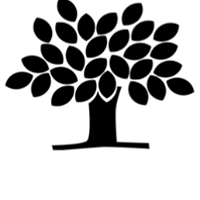 Life Learning Minisries – Learning Life Together for God’s Kingdom!